Why do you think it was that Jesus accomplished so much in three short years? (See Luke 21:34.) For your thoughtsJourneying Together  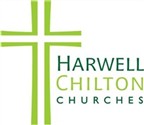 September  & October 2017 During the series “Journeying Together” all of us who gather together to worship and listen to God speaking to us, will be given a handout on which we can, if we wish, write down our thoughts and prayers.  We can take it home with us so that we can give the topic that has been preached on, some more thought during the week.  In this way we shall all become involved.  Please speak to Jonathan Mobey, Pam Rolls, Vicky Johnston, or Jean & Peter Barton if you wish to know more.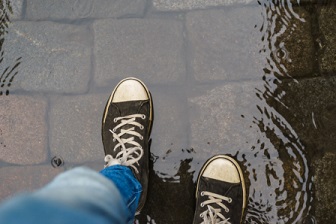 Week 4The Man by the Pool of BethesdaJohn 5.13-35Thinking about making Choices in LifeMemory VerseCarry each other’s burdens, and in this way you will fulfill the law of Christ.   Galatians 6:2In the space below or on the back of this leaflet, please feel free to make notes during the sermon, if that would be helpful.  Here are three points made in the sermon:External life (bios)Internal life (psuche)Eternal life (zoe)To think and pray about at home:What aspects of the sermon which was on the topic of ‘Thinking about making Choices in Life’ spoke to you most and why? It has been suggested that in making life choices we need three things; clear spiritual direction, guidance and understanding.  Think through the implications of the relationship between these ‘three dimensions of life’. Spiritual direction can take different forms, and may come in different ways. Think of some and write them down How do our emotions and thinking patterns affect our choice and behaviour patterns? What does ‘renewing of the mind’ mean? (See Rom. 12:1—2; Eph. 4:23.)Think about the difference between unbelief and doubt and how doubt can actually strengthen our faith. Keeping in mind the idea that doubts are not in the mind but in the heart, reflect on Thomas’ response to Jesus (see John 20:24—29). Time pressure is ever present. Why do you think it is that we are often giving in to the demands of life, tending to do the most pressing thing instead of first taking time to work out our priorities? In what ways are we prone to letting the urgent crowd out the important? 